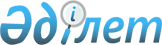 Об акционерном обществе "Национальная компания "Шелковый путь - Казахстан"Постановление Правительства Республики Казахстан от 10 августа 1998 г. № 758

      В целях реализации Указа Президента Республики Казахстан от 27 февраля 1998 года N 3859 U983859_ "О Государственной программе Республики Казахстан "Возрождение исторических центров Шелкового пути, сохранение и преемственное развитие культурного наследия тюркоязычных государств, создание инфраструктуры туризма" Правительство Республики Казахстан ПОСТАНОВЛЯЕТ: 

      1. Департаменту государственного имущества и приватизации Министерства финансов совместно с Министерством энергетики, индустрии и торговли, Министерством образования, культуры и здравоохранения, Министерством науки Академией наук Республики Казахстан в установленном законодательством порядке в месячный срок провести необходимые организационные мероприятия по созданию открытого акционерного общества "Национальная компания "Шелковый путь - Казахстан" с долей государства не менее 50 процентов плюс 1 акция и обеспечить утверждение его Устава. 

      2. Определить основными задачами открытого акционерного общества "Национальная компания "Шелковый путь - Казахстан": 

      обеспечение взаимодействия организаций и физических лиц, а также объединение необходимого научного и производственного потенциала по возрождению исторических городов и развитию инфраструктуры туризма Республики Казахстан; 

      археологические, архитектурные, градостроительные исследования объектов трассы Шелкового пути, создание банка данных об историко- культурном наследии Шелкового пути; 

      реставрация, музеефикация и благоустройство основных этапов (либо фрагментов) развития исторических городов и других поселений трассы Шелкового пути, включенных в перечень объектов туризма; 

      воссоздание (регенерация) и преемственное развитие традиционной застройки исторических центров Шелкового пути, возрождение в них подлинной архитектурно-пространственной и этнокультурной среды, благоустройство территории и инженерно-коммуникационное обеспечение; 

      создание на базе традиционной застройки городов и поселений Шелкового пути инфраструктуры туризма: предприятий сервисного обслуживания и торговли, паломнических и туристических комплексов, мастерских народных ремесел, этнографических музеев и театров, ритуально-культовых и историко-религиозных центров и т.д.; 

      развитие индустрии туризма и паломничества на местном, региональном и международном уровнях и во всем многообразии его видов (познавательный, деловой, спортивный, оздоровительный, экзотический и т.д.); 

      воссоздание исторических ландшафтов, караванных путей, конных и пешеходных маршрутов, гуманизация среды по трассе Шелкового пути, реконструкция, благоустройство и эксплуатация дорог, создание инфраструктуры дорожного сервиса; 

      стимулирование развития региональной экономики, обеспечение занятости местного населения; 

      представление интересов государства и консолидация действий организаций и предприятий, творческих союзов и коммерческих структур по реализации Государственной программы "Возрождение исторических центров Шелкового пути, преемственное развитие культурного наследия тюркоязычных государств, создание инфраструктуры туризма" (далее - Государственная программа); 

      организация конкурсов (тендеров) на инвестирование и застройку объектов Государственной программы; 

      подготовка и реализация новых проектов по обеспечению историко-архитектурных и градостроительных исследований трассы Шелкового пути; 

      строительство объектов инфраструктуры туризма. 

      3. (Пункт 3 исключен - постановлением Правительства РК от 31 октября 2000 г. N 1642 P001642_ ) 

      4. Министерству образования, культуры и здравоохранения, Министерству сельского хозяйства, Министерству транспорта и коммуникаций Республики Казахстан, акимам Алматинской, Акмолинской, Восточно-Казахстанской, Жамбылской, Южно-Казахстанской, Карагандинской, Кызылординской, Мангистауской областей, городов Астаны и Алматы совместно с акционерным обществом "Национальная компания "Шелковый путь - Казахстан" после его государственной регистрации в 2-недельный срок внести в Министерство финансов Республики Казахстан предложения по перечню находящихся в государственной собственности имущества и государственных пакетов акций организаций, необходимых для реализации Государственной программы. 

      5. Департаменту государственного имущества и приватизации Министерства финансов Республики Казахстан в месячный срок передать в уставный капитал акционерного общества "Национальная компания "Шелковый путь - Казахстан" объекты в соответствии с пунктом 4 настоящего постановления. 

      6. (Пункт 6 исключен - постановлением Правительства РК от 7 июня 1999 г. N 705 P990705_ ) 

      7. Государственному комитету Республики Казахстан по инвестициям, Комитету по внешнему заимствованию Министерства финансов Республики Казахстан принять меры по привлечению прямых инвестиций, безвозмездной финансовой и технической помощи для реализации Государственной программы. 

      8. (Пункт 8 исключен - постановлением Правительства РК от 7 июня 1999 г. N 705 P990705_ ) 



 

      Премьер-Министр 

    Республики Казахстан 

                                          Приложение                                 к постановлению Правительства                                      Республики Казахстан                                  от 10 августа 1998 г. № 758

                                СОСТАВ 

                    Наблюдательного совета "Национальной                   компании "Шелковый путь - Казахстан"     Арын Ерлан        - вице-Министр образования, культуры и      Мухтарович          здравоохранения Республики Казахстан,                          председатель     Аймаков Бауржан   - директор Государственного комитета Республики     Жанабекович         Казахстан по инвестициям     Досмухамбетов     - Председатель Комитета туризма и спорта     Темеркан            Министерства образования, культуры и     Мынайдырович        здравоохранения Республики Казахстан     Ертлесова Жаннат  - первый вице-Министр финансов Республики     Джургалиевна        Казахстан     Косунов Туребек   - Председатель Комитета лесного и охотничьего     Олжабаевич          хозяйства Министерства сельского хозяйства                         Республики Казахстан     Кошанов Аманжол   - вице-президент Министерства науки-Академии     Кошанович           наук Республики Казахстан     Кулибаев Аскар    - президент Национальной компании "Шелковый     Алтынбекович        путь - Казахстан"     Сарабекова Тарбие - заместитель Директора Департамента     Сербаевна           государственного имущества и приватизации                         Министерства финансов Республики Казахстан
					© 2012. РГП на ПХВ «Институт законодательства и правовой информации Республики Казахстан» Министерства юстиции Республики Казахстан
				